ECBS SWATeam Meeting March 8th, 2019TBH 1153pm - 4pmAttendees: Bill Rose (chair), Karl Helmink, Paul Foote, Dave Boehm, Taylor Holin (clerk)Approval of last meeting’s minutesMembership DiscussionCurrently one student vacancy, two vacancies by the end of the spring semesterACTION ITEM: Email Ximing Cai about student recommendationsConsulting members, copied onto the emails:Tom KellerPaul FooteProgress on ESCO recommendationReworking previous recommendation to re-submit to Working GroupBudgetary ACTION ITEMS:Bill Rose look over set of questions, meet and begin discussionHave Morgan White at next meeting to help with this process Square footage and energy usage analysis (Bill Rose) Link to spreadsheet: https://docs.google.com/spreadsheets/d/1X1mX5FGKOsaRewGEtyNonC_KCpvgn88vjBBERoRHrL4/edit?usp=sharingRepresentative for the set of campus buildings defined as:University DistrictMinus production facilities 0120, 0232, 0276, 0352, 0401, andIncluding Petascale using meter 1 billing for CWValue used: 1.1 to convert lb of steam to kBtuDefinition of UIUC campus:UIUC-owned buildingsWithin the University DistrictNorth of WindsorNot counting stand-alone chilled water production facilitiesAbbott, North Campus CP, Library AC, Vet Med AC, Animal Science ACIncludes PetascaleUses metered chilled water, not Energy Billing System chilled waterResults:11% increase in square footage from 2008 to 2019Energy consumption trends upwards (slightly), 2009 to 2018Petascale represents 12.5% of the total budgetWithout Petascale, the energy consumption trend would hit 50% of the 2009 consumption in year 2037 (thanks to ESCO, retrocommissioning, etc.)By 2050, we would be below 30% of 2009 consumptionEUI shows a 10.5% decline from 2009 to 2018. All of this decline is attributable to increased square footage, none to conservation Jevons effect (Andrea Martinez)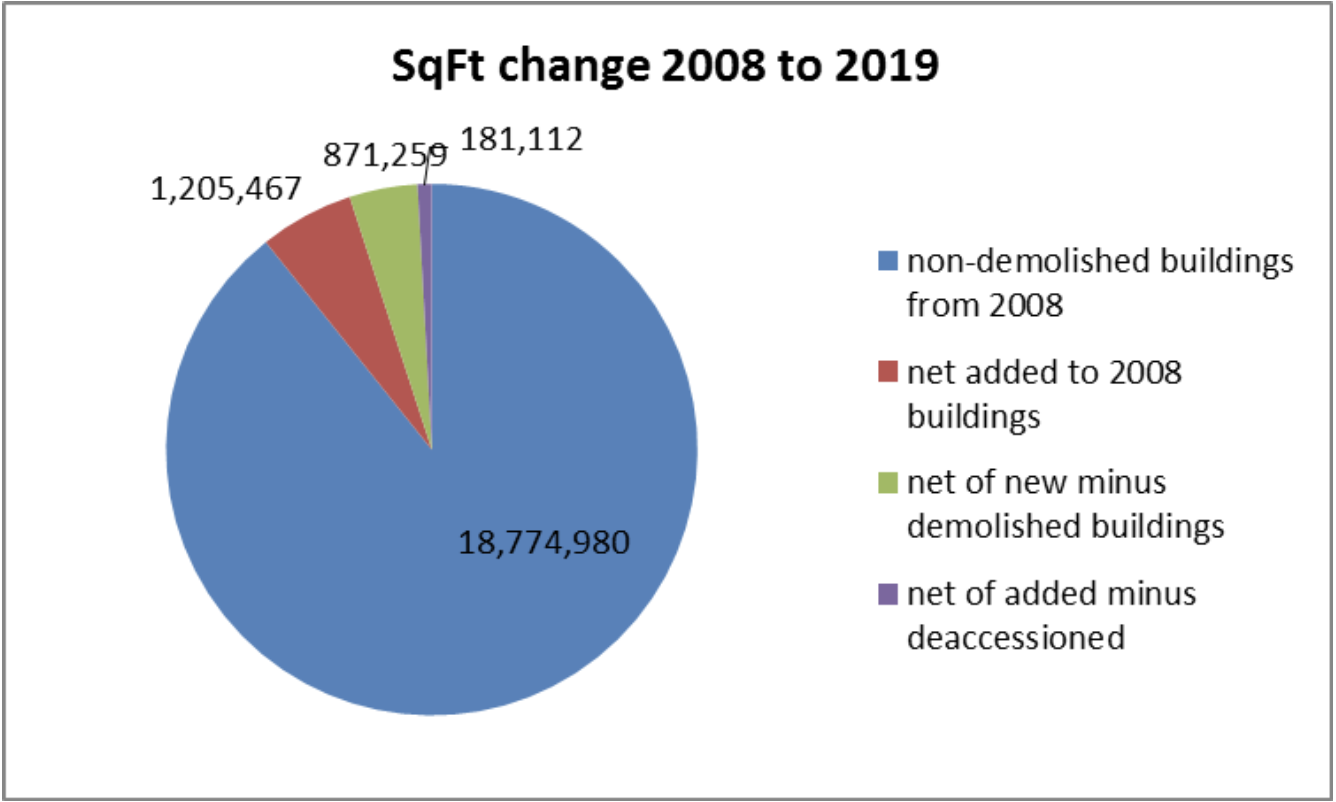 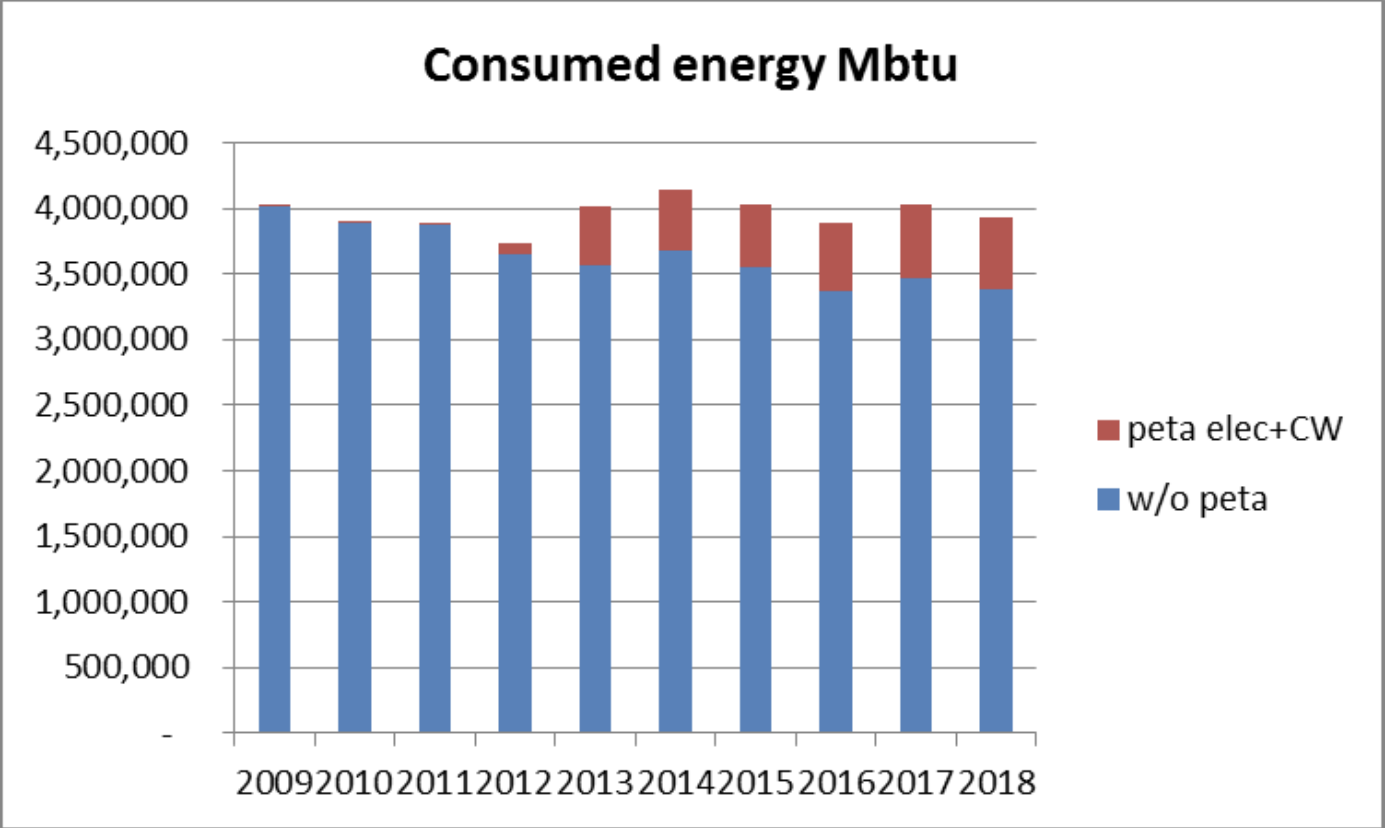 Notes:As an occupant, you can only affect net square footageHow should we measure?Should be all encompassingYou don’t necessarily decrease consumption with increased efficiency Blue (represented on the consumed energy Mbtu graph)- would hit 50% by 2037 2735 is when Red (represented on the consumed energy Mbtu graph) would hit 50%Petascale came online in 2011/2012 -- baseline started before its’ existence, hard to compare savings after the factGraph should use net number Possibility of comparing Bill’s numbers to another analysis? Findings parallel everything that Paul Foote has found through Eco-Olympics Occupant awareness is critical10-building study (Sarthak Prasad, Bill Rose)Looking at how buildings are following energy codes and standardsBuilding List (initial): Lincoln HallBIFECEWassaja HallEverittYeh CenterBNAACCFootball Performance CenterAlice Campbell Alumni CenterAddition to the Memorial StadiumReview processSubmittalsEnergy Cost Budget (ECB - how much it would cost if the building were built to code) Submitted?Accurate, timelyCreate if necessary“25% better” than codeSubmitted?How has it been done?Comparison to actualWhat is modeled and what it actually isCalibrated modelThe infiltration tweak - changing the model so that it agrees with what the energy actually is (Tom Keller)Air infiltration in building is variable tweaked Narrative, Every building’s differentReviewing lessons learnedTen building matrixAim: to learn lessons on improving project delivery for new and major-retrofit buildingsProposed edits/changes (Karl Helmink):Delete the following buildings: Addition to Memorial Stadium (lack of independent metering)BNAACC (metering data currently unavailable)Yeh Center at Newmark (lack of independent metering)Football Performance Center (may be okay, but current metering data unavailable)Add the following buildings:MRL (ESCO project)Vet Med - Basic Sciences (ESCO project)Natural History Building (Building just out of warranty)ACTION ITEMS:Communicate and discuss any changes with Sarthak Prasad on project (Bill Rose) Give any further ideas of any buildings to add/delete (keep to number of buildings at 10)Thoughts on LEED buildings?Discussion on what impacts building energy useConduction across the building envelopeGlazing: amount, quality, distributionEquipment efficiencyLeft out: envelope infiltration (airtightness)Discussion of an Infiltration ProjectKickoff: workshop with hands-on expertsWhat is the scale of infiltration impact?DiagnosticsExperience, team, equipment, accessIntervention: new skills, not new programsNew buildingsMajor retrofitsRetrocommissioningRecommissioningOccupant behaviorMeasure the impactDiscussion on what to include in the 2020 iCAP Earmarking campus budget for meeting iCAP goalsEstimating monetary needsConflict between iCAP goals and Utilities Master PlanMaster Plan acknowledges space growth possibilities along with iCAP objectivesMaster Plan predicated on flatline energy use from now until 2020 on the best scenario Needs to be in budget in order to happenSteam, co-gen, and renewablesNuclear? Included in list of renewables under the iCAPProblem: Can’t sell nuclearRenewables are irregular, not as dependable as other energy sourcesProblem: depends on future battery storage capabilitiesDo we want the dependability and regularity like we have now? Choice will come between renewables and nuclear Occupant behaviorOther programs (freezer challenge, ILO, …)Current focus of discussion: on the message, not dollar amounts yet (this is for future planning and discussions)ACTION ITEMS:Email Ximing Cai about student recommendations (Taylor Holin, Bill Rose)Bill Rose look over set of questions regarding recommendation resubmittal, meet and begin discussionCommunicate and discuss any changes with Sarthak Prasad on 10 building project (Bill Rose) Give any further ideas of any buildings to add/delete to the 10 building project list (ALL)Regarding future meetings::Meeting(s) with Kent Reifsteck and MikeMeeting with Executive Director of F&S, Mohamed AttallaHaving Morgan White at next ECBS SWATeam MeetingReview and add input to Chapter Evaluation Sheet (ALL)https://docs.google.com/document/d/1YE5T1y9nj_2kXuAzGRFdBz1qEaa3e5mpCNCpFrqlVMs/edit?usp=sharingNext meeting:TBD - after spring break If not the next meeting, one of them to take place at the Indoor Climate and Research Facility, Bill’s officeShuttle service will be provided (Bill Rose)Poll to be sent outAdjournment 